                                  ОБЩИНА САДОВО, ОБЛАСТ ПЛОВДИВ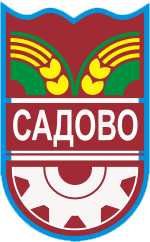                               4122  гр. Садово,  ул. “Иван Вазов”  № 2, тел: 03118/26-01  и  03118/21-71,                                                        факс  03118/25-00, ел. адрес:  obsadowo@abv.bgСъгласно чл. 26, ал. 3 от Закона за нормативните актове, в законоустановения срок от 30 дни, Община Садово чрез настоящото публикуване, предоставя възможност на заинтересованите лица да направят своите предложения и становища по проекта на Наредбата на е-таil адрес: obsadowo@abv.bg или в деловодството на Община Садово в гр. Садово, ул. „Иван Вазов” № 2.МОТИВИза приемането на Наредба за изменение и допълнение на Наредба № 4 за определяне и администриране на местните такси и цени на услугите в Община Садово (приета   с Решение № 594 на Общински съвет – Садово, взето с Протокол № 51 от 29.04.2015 година)	Причината за изменението на наредбата е промяната в ЗМДТ (ДВ бр.17 от 2022 г.) , с която отпадат таксите за детски градини и детски ясли .            Целите, които се поставят с приемането на наредбата са същата да съответства на действащото законодателство в страната . 	Финансови и други средства за прилагане на наредбата за изменение и допълнение на Наредба № 4 – със ЗДБРБ за 2022 г. се отпускат допълнителни средства за компенсиране от държавния бюджет на отпадането на таксите  . 	Очаквани резултати – по- висока посещаемост на детските градини	Анализът за съответствие с правото на Европейския съюз показва, че наредбата за изменение и допълнение на наредба № 4 не противоречи на законодателството на ЕС.	Правни основания:  чл.9 от ЗМДТ , чл. 21, ал. 2 от ЗМСМА.	Приложение в същия файл: проект на наредба за изм. и доп. на Наредба № 4.Наредба за изменение на Наредба № 4 за определяне и администриране на местните такси и цени на услугите в Община Садово (приета   с Решение № 594 на Общински съвет – Садово, взето с Протокол № 51 от 29.04.2015 година)§1 Отменя членове 17, 18, 19, 20, 21 и 22 .§2 В чл.33, ал.1 таксата от 2 лв. става на 15 лв.§3 В чл.34, ал.1 , точка  7 става „Издаване на разрешение за премахване и изкореняване на дървета в селскостопански земи - 10 лв. за декар.“§4 В чл.34, ал.1, точка 13 таксата от 5 лв. става на 2 лв. за куб.м.ДИМИТЪР ЗДРАВКОВкмет на община Садово